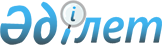 О внесении изменений в решение Мактааральского районного маслихата от 23 декабря 2013 года № 26-134-V "О районном бюджете на 2014-2016 годы"
					
			Утративший силу
			
			
		
					Решение Мактааральского районного маслихата Южно-Казахстанской области от 26 мая 2014 года № 31-174-V. Зарегистрировано Департаментом юстиции Южно-Казахстанской области 27 мая 2014 года № 2669. Утратило силу в связи с истечением срока применения - (письмо Мактааральского районного маслихата Южно-Казахстанской области от 26 февраля 2015 года № 46)      Сноска. Утратило силу в связи с истечением срока применения - (письмо Мактааральского районного маслихата Южно-Казахстанской области от 26.02.2015 № 46).      Примечание РЦПИ.

      В тексте документа сохранена пунктуация и орфография оригинала. 



      В соответствии с пунктом 5 статьи 109 Бюджетного Кодекса Республики Казахстан от 4 декабря 2008 года, подпунктом 1) пункта 1 статьи 6 Закона Республики Казахстан от 23 января 2001 года «О местном государственном управлении и самоуправлении в Республике Казахстан» и решением Южно-Казахстанского областного маслихата от 21 мая 2014 года № 27/213-V «О внесении изменений и дополнений в решение Южно-Казахстанского областного маслихата от 10 декабря 2013 года № 21/172-V «Об областном бюджете на 2014-2016 годы», зарегистрированного в Реестре государственной регистрации нормативных правовых актов за № 2665, Мактааральский районный маслихат РЕШИЛ:



      1. Внести в решение Мактааральского районного маслихата от 23 декабря 2013 года № 26-134-V «О районном бюджете на 2014-2016 годы» (зарегистрировано в Реестре государственной регистрации нормативных правовых актов за № 2487, опубликовано 29 января 2014 года в газете «Мақтаарал») следующие изменения:



      пункт 1 изложить в новой редакции:

      «1. Утвердить районный бюджет Мактааральского района на 2014-2016 годы согласно приложениям 1, 2 и 3 соответственно, в том числе на 2014 год в следующих объемах:

      1) доходы – 25249066 тысяч тенге, в том числе по:

      налоговым поступлениям – 1396495 тысяч тенге;

      неналоговым поступлениям – 8260 тысяч тенге;

      поступления от продажи основного капитала – 10000 тысяч тенге;

      поступлениям трансфертов – 23834311 тысяч тенге;

      2) затраты – 25284734 тысяч тенге;

      3) чистое бюджетное кредитование – 242669 тысяч тенге:

      бюджетные кредиты – 275022 тысяч тенге;

      погашение бюджетных кредитов – 32353 тысяч тенге;

      4) сальдо по операциям с финансовыми активами – 46199 тысяч тенге, в том числе:

      приобретение финансовых активов – 46199 тысяч тенге;

      поступление от продажи финансовых активов государства – 0 тенге;

      5) дефицит (профицит) бюджета – -324536 тысяч тенге;

      6) финансирование дефицита (использование профицита) бюджета – -324536 тысяч тенге, в том числе:

      поступление займов – 275022 тысяч тенге;

      погашение займов – 31702 тысяч тенге;

      используемые остатки бюджетных средств – 81216 тысяч тенге.».



      Приложение 1 к указанному решению изложить в новой редакции согласно приложению к настоящему решению.



      2. Настоящее решение вводится в действие с 1 января 2014 года.

      

      Председатель сессии

      районного маслихата:                       К.Сарсекбаев

      

      Секретарь районного

      маслихата:                                 О.Дандибаев      

      Приложение к решению

      Мактааральского районного

      маслихата от 26 мая

      2014 года № 31-174-V

      

      Приложение 1 к решению

      Мактааральского районного

      маслихата от 23 декабря 2013

      года № 26-134-V       Районный бюджет на 2014 год
					© 2012. РГП на ПХВ «Институт законодательства и правовой информации Республики Казахстан» Министерства юстиции Республики Казахстан
				КатегорияКатегорияКатегорияКатегорияНаименованиеСумма, тысяч тенгеКлассКлассКлассКлассСумма, тысяч тенгеПодклассПодклассПодклассСумма, тысяч тенге1111231. Доходы25 249 0661Налоговые поступления1 396 49501Подоходный налог518 9882Индивидуальный подоходный налог518 98803Социальный налог433 0281Социальный налог433 02804Hалоги на собственность359 4611Hалоги на имущество148 6623Земельный налог43 6784Hалог на транспортные средства149 5065Единый земельный налог17 61505Внутренние налоги на товары, работы и услуги55 4622Акцизы17 3083Поступления за использование природных и других ресурсов7 2004Сборы за ведение предпринимательской и профессиональной деятельности29 9355Налог на игорный бизнес1 01908Обязательные платежи, взимаемые за совершение юридически значимых действий и (или) выдачу документов уполномоченными на то государственными органами или должностными лицами29 5561Государственная пошлина29 5562Неналоговые поступления8 26001Доходы от государственной собственности3 5825Доходы от аренды имущества, находящегося в государственной собственности3 58206Прочие неналоговые поступления4 6781Прочие неналоговые поступления4 6783Поступления от продажи основного капитала10 00003Продажа земли и нематериальных активов10 0001Продажа земли10 0004Поступления трансфертов 23 834 31102Трансферты из вышестоящих органов государственного управления23 834 3112Трансферты из областного бюджета23 834 311Функциональная группаФункциональная группаФункциональная группаФункциональная группаФункциональная группаСумма, тысяч тенгеФункциональная подгруппа   НаименованиеФункциональная подгруппа   НаименованиеФункциональная подгруппа   НаименованиеФункциональная подгруппа   НаименованиеСумма, тысяч тенгеАдминистратор бюджетных программАдминистратор бюджетных программАдминистратор бюджетных программСумма, тысяч тенгеПрограммаПрограммаСумма, тысяч тенге1111232. Затраты25 284 73401Государственные услуги общего характера626 3801Представительные, исполнительные и другие органы, выполняющие общие функции государственного управления585 495112Аппарат маслихата района (города областного значения)16 277001Услуги по обеспечению деятельности маслихата района (города областного значения)16 277122Аппарат акима района (города областного значения)120 413001Услуги по обеспечению деятельности акима района (города областного значения)117 513003Капитальные расходы государственного органа 2 900123Аппарат акима района в городе, города районного значения, поселка, села, сельского округа448 805001Услуги по обеспечению деятельности акима района в городе, города районного значения, поселка, села, сельского округа447 185022Капитальные расходы государственного органа1 6202Финансовая деятельность1 500459Отдел экономики и финансов района (города областного значения)1 500003Проведение оценки имущества в целях налогообложения1 5009Прочие государственные услуги общего характера39 385459Отдел экономики и финансов района (города областного значения)33 598001Услуги по реализации государственной политики в области формирования и развития экономической политики, государственного планирования, исполнения бюджета и управления коммунальной собственностью района (города областного значения)33 478015Капитальные расходы государственного органа 120467Отдел строительства района (города областного значения)5 787040Развитие объектов государственных органов5 78702Оборона26 3441Военные нужды26 344122Аппарат акима района (города областного значения)26 344005Мероприятия в рамках исполнения всеобщей воинской обязанности26 3442Организация работы по чрезвычайным ситуациям0122Аппарат акима района (города областного значения)0006Предупреждение и ликвидация чрезвычайных ситуаций масштаба района (города областного значения)004Образование18 341 6431Дошкольное воспитание и обучение3 137 860123Аппарат акима района в городе, города районного значения, поселка, села, сельского округа2 878 736041Реализация государственного образовательного заказа в дошкольных организациях образования2 878 736464Отдел образования района (города областного значения)259 124009Обеспечение деятельности организаций дошкольного воспитания и обучения40 910040Реализация государственного образовательного заказа в дошкольных организациях образования218 2142Начальное, основное среднее и общее среднее образование11 993 110123Аппарат акима района в городе, города районного значения, поселка, села, сельского округа16 270005Организация бесплатного подвоза учащихся до школы и обратно в сельской местности16 270464Отдел образования района (города областного значения)11 976 840003Общеобразовательное обучение11 899 000006Дополнительное образование для детей77 8404Техническое и профессиональное, послесреднее образование28 576464Отдел образования района (города областного значения)28 576018Организация профессионального обучения28 5769Прочие услуги в области образования3 182 097464Отдел образования района (города областного значения)489 620001Услуги по реализации государственной политики на местном уровне в области образования 18 754005Приобретение и доставка учебников, учебно-методических комплексов для государственных учреждений образования района (города областного значения)113 450012Капитальные расходы государственного органа 0015Ежемесячная выплата денежных средств опекунам (попечителям) на содержание ребенка-сироты (детей-сирот), и ребенка (детей), оставшегося без попечения родителей42 798067Капитальные расходы подведомственных государственных учреждений и организаций314 618467Отдел строительства района (города областного значения)2 692 477037Строительство и реконструкция объектов образования2 692 47706Социальная помощь и социальное обеспечение1 146 6152Социальная помощь1 092 566451Отдел занятости и социальных программ района (города областного значения)1 092 566002Программа занятости15 024004Оказание социальной помощи на приобретение топлива специалистам здравоохранения, образования, социального обеспечения, культуры, спорта и ветеринарии в сельской местности в соответствии с законодательством Республики Казахстан27 000005Государственная адресная социальная помощь62 224006Оказание жилищной помощи 20 000007Социальная помощь отдельным категориям нуждающихся граждан по решениям местных представительных органов64 665010Материальное обеспечение детей-инвалидов, воспитывающихся и обучающихся на дому2 700014Оказание социальной помощи нуждающимся гражданам на дому113 305016Государственные пособия на детей до 18 лет738 848017Обеспечение нуждающихся инвалидов обязательными гигиеническими средствами и предоставление услуг специалистами жестового языка, индивидуальными помощниками в соответствии с индивидуальной программой реабилитации инвалида48 800023Обеспечение деятельности центров занятости населения09Прочие услуги в области социальной помощи и социального обеспечения54 049451Отдел занятости и социальных программ района (города областного значения)54 049001Услуги по реализации государственной политики на местном уровне в области обеспечения занятости и реализации социальных программ для населения48 056011Оплата услуг по зачислению, выплате и доставке пособий и других социальных выплат4 993021Капитальные расходы государственного органа 1 00007Жилищно-коммунальное хозяйство1 420 2531Жилищное хозяйство314 423455Отдел культуры и развития языков района (города областного значения)15 435024Ремонт объектов в рамках развития городов и сельских населенных пунктов по Дорожной карте занятости 202015 435464Отдел образования района (города областного значения)59 414026Ремонт объектов в рамках развития городов и сельских населенных пунктов по Дорожной карте занятости 202059 414467Отдел строительства района (города областного значения)187 966003Проектирование, строительство и (или) приобретение жилья коммунального жилищного фонда 187 966497Отдел жилищно-коммунального хозяйства района (города областного значения)51 608001Услуги по реализации государственной политики на местном уровне в области жилищно-коммунального хозяйства29 723003Капитальные расходы государственного органа 500005Организация сохранения государственного жилищного фонда9 394031Изготовление технических паспортов на объекты кондоминиумов0033Проектирование, развитие, обустройство и (или) приобретение инженерно-коммуникационной инфраструктуры 11 700049Проведение энергетического аудита многоквартирных жилых домов 291107Проведение мероприятий за счет резерва местного исполнительного органа на неотложные затраты 02Коммунальное хозяйство949 175467Отдел строительства района (города областного значения)0006Развитие системы водоснабжения и водоотведения 0497Отдел жилищно-коммунального хозяйства района (города областного значения)949 175016Функционирование системы водоснабжения и водоотведения154 557029Развитие системы водоснабжения и водоотведения 794 618058Развитие системы водоснабжения и водоотведения в сельских населенных пунктах03Благоустройство населенных пунктов156 655497Отдел жилищно-коммунального хозяйства района (города областного значения)156 655025Освещение улиц в населенных пунктах31 401030Обеспечение санитарии населенных пунктов35 424034Содержание мест захоронений и захоронение безродных600035Благоустройство и озеленение населенных пунктов89 23008Культура, спорт, туризм и информационное пространство638 8841Деятельность в области культуры132 838455Отдел культуры и развития языков района (города областного значения)132 838003Поддержка культурно-досуговой работы132 838467Отдел строительства района (города областного значения)0011Развитие объектов культуры02Спорт365 315465Отдел физической культуры и спорта района (города областного значения)298 934001Услуги по реализации государственной политики на местном уровне в сфере физической культуры и спорта23 469004Капитальные расходы государственного органа 900005Развитие массового спорта и национальных видов спорта 261 890006Проведение спортивных соревнований на районном (города областного значения) уровне2 700007Подготовка и участие членов сборных команд района (города областного значения) по различным видам спорта на областных спортивных соревнованиях8 475032Капитальные расходы подведомственных государственных учреждений и организаций1 500467Отдел строительства района (города областного значения)66 381008Развитие объектов спорта66 3813Информационное пространство103 013455Отдел культуры и развития языков района (города областного значения)92 763006Функционирование районных (городских) библиотек81 271007Развитие государственного языка и других языков народа Казахстана11 492456Отдел внутренней политики района (города областного значения)10 250002Услуги по проведению государственной информационной политики через газеты и журналы 7 450005Услуги по проведению государственной информационной политики через телерадиовещание2 8009Прочие услуги по организации культуры, спорта, туризма и информационного пространства37 718455Отдел культуры и развития языков района (города областного значения)9 510001Услуги по реализации государственной политики на местном уровне в области развития языков и культуры9 510010Капитальные расходы государственного органа 0032Капитальные расходы подведомственных государственных учреждений и организаций0456Отдел внутренней политики района (города областного значения)28 208001Услуги по реализации государственной политики на местном уровне в области информации, укрепления государственности и формирования социального оптимизма граждан12 319003Реализация мероприятий в сфере молодежной политики15 889006Капитальные расходы государственного органа 009Топливно-энергетический комплекс и недропользование2 094 3369Прочие услуги в области топливно-энергетического комплекса и недропользования2 094 336497Отдел жилищно-коммунального хозяйства района (города областного значения)2 094 336009Развитие теплоэнергетической системы7 000038Развитие газотранспортной системы 2 087 33610Сельское, водное, лесное, рыбное хозяйство, особо охраняемые природные территории, охрана окружающей среды и животного мира, земельные отношения325 2181Сельское хозяйство195 772459Отдел экономики и финансов района (города областного значения)61 380099Реализация мер по оказанию социальной поддержки специалистов61 380467Отдел строительства района (города областного значения)52 576010Развитие объектов сельского хозяйства52 576473Отдел ветеринарии района (города областного значения)50 775001Услуги по реализации государственной политики на местном уровне в сфере ветеринарии9 453003Капитальные расходы государственного органа 118006Организация санитарного убоя больных животных4 493007Организация отлова и уничтожения бродячих собак и кошек6 000008Возмещение владельцам стоимости изымаемых и уничтожаемых больных животных, продуктов и сырья животного происхождения16 305009Проведение ветеринарных мероприятий по энзоотическим болезням животных13 706010Проведение мероприятий по идентификации сельскохозяйственных животных700477Отдел сельского хозяйства и земельных отношений района (города областного значения) 31 041001Услуги по реализации государственной политики на местном уровне в сфере сельского хозяйства и земельных отношений30 841003Капитальные расходы государственного органа 2006Земельные отношения10 000477Отдел сельского хозяйства и земельных отношений района (города областного значения) 10 000009Земельно-хозяйственное устройство населенных пунктов10 0009Прочие услуги в области сельского, водного, лесного, рыбного хозяйства, охраны окружающей среды и земельных отношений119 446473Отдел ветеринарии района (города областного значения)119 446011Проведение противоэпизоотических мероприятий119 44611Промышленность, архитектурная, градостроительная и строительная деятельность37 1772Архитектурная, градостроительная и строительная деятельность37 177467Отдел строительства района (города областного значения)13 440001Услуги по реализации государственной политики на местном уровне в области строительства12 990017Капитальные расходы государственного органа 450468Отдел архитектуры и градостроительства района (города областного значения)23 737001Услуги по реализации государственной политики в области архитектуры и градостроительства на местном уровне 8 437003Разработка схем градостроительного развития территории района и генеральных планов населенных пунктов15 000004Капитальные расходы государственного органа 30012Транспорт и коммуникации317 1891Автомобильный транспорт307 416485Отдел пассажирского транспорта и автомобильных дорог района (города областного значения)307 416022Развитие транспортной инфраструктуры2 016023Обеспечение функционирования автомобильных дорог305 4009Прочие услуги в сфере транспорта и коммуникаций9 773485Отдел пассажирского транспорта и автомобильных дорог района (города областного значения)9 773001Услуги по реализации государственной политики на местном уровне в области пассажирского транспорта и автомобильных дорог 9 333003Капитальные расходы государственного органа 44013Прочие299 0613Поддержка предпринимательской деятельности и защита конкуренции13 294469Отдел предпринимательства района (города областного значения)13 294001Услуги по реализации государственной политики на местном уровне в области развития предпринимательства и промышленности 13 294004Капитальные расходы государственного органа09Прочие285 767459Отдел экономики и финансов района (города областного значения)24 000012Резерв местного исполнительного органа района (города областного значения) 24 000464Отдел образования района (города областного значения)57 008041Реализация мер по содействию экономическому развитию регионов в рамках Программы «Развитие регионов» 57 008497Отдел жилищно-коммунального хозяйства района (города областного значения)204 759043Реализация мер по содействию экономическому развитию регионов в рамках Программы «Развитие регионов» 204 759060Увеличение уставных капиталов специализированных уполномоченных организаций014Обслуживание долга451Обслуживание долга45459Отдел экономики и финансов района (города областного значения)45021Обслуживание долга местных исполнительных органов по выплате вознаграждений и иных платежей по займам из областного бюджета4515Трансферты11 5891Трансферты11 589459Отдел экономики и финансов района (города областного значения)11 589006Возврат неиспользованных (недоиспользованных) целевых трансфертов11 589024Целевые текущие трансферты в вышестоящие бюджеты в связи с передачей функций государственных органов из нижестоящего уровня государственного управления в вышестоящий03. Чистое бюджетное кредитование242 669Функциональная группаФункциональная группаФункциональная группаФункциональная группаФункциональная группаСумма, тысяч тенгеФункциональная подгруппа   НаименованиеФункциональная подгруппа   НаименованиеФункциональная подгруппа   НаименованиеФункциональная подгруппа   НаименованиеСумма, тысяч тенгеАдминистратор бюджетных программАдминистратор бюджетных программАдминистратор бюджетных программСумма, тысяч тенгеПрограммаПрограммаСумма, тысяч тенге111123Бюджетные кредиты275 02210Сельское, водное, лесное, рыбное хозяйство, особо охраняемые природные территории, охрана окружающей среды и животного мира, земельные отношения275 02201Сельское хозяйство275 022459Отдел экономики и финансов района (города областного значения)275 022018Бюджетные кредиты для реализации мер социальной поддержки специалистов275 022КатегорияКатегорияКатегорияКатегорияНаименованиеСумма, тысяч тенгеКлассКлассКлассКлассСумма, тысяч тенгеПодклассПодклассПодклассСумма, тысяч тенге111123Погашение бюджетных кредитов32 3535Погашение бюджетных кредитов32 35301Погашение бюджетных кредитов32 3531Погашение бюджетных кредитов, выданных из государственного бюджета32 3534. Сальдо по операциям с финансовыми активами46 199Функциональная группаФункциональная группаФункциональная группаФункциональная группаФункциональная группаСумма, тысяч тенгеФункциональная подгруппа   НаименованиеФункциональная подгруппа   НаименованиеФункциональная подгруппа   НаименованиеФункциональная подгруппа   НаименованиеСумма, тысяч тенгеАдминистратор бюджетных программАдминистратор бюджетных программАдминистратор бюджетных программСумма, тысяч тенгеПрограммаПрограммаСумма, тысяч тенге111123Приобретение финансовых активов46 19913Прочие46 1999Прочие46 199497Отдел жилищно-коммунального хозяйства района (города областного значения)46 199060Увеличение уставных капиталов специализированных уполномоченных организаций46 199Поступления от продажи финансовых активов государства05. Дефицит (профицит) бюджета-324 5366. Финансирование дефицита (использования профицита) бюджета324 536КатегорияКатегорияКатегорияКатегорияНаименованиеСумма, тысяч тенгеКлассКлассКлассСумма, тысяч тенгеПодклассПодклассПодклассСумма, тысяч тенге111123Поступление займов275 0227Поступления займов275 0221Внутренние государственные займы275 0222Договоры займа275 022Функциональная группаФункциональная группаФункциональная группаФункциональная группаФункциональная группаСумма, тысяч тенгеФункциональная подгруппа   НаименованиеФункциональная подгруппа   НаименованиеФункциональная подгруппа   НаименованиеФункциональная подгруппа   НаименованиеСумма, тысяч тенгеАдминистратор бюджетных программАдминистратор бюджетных программАдминистратор бюджетных программСумма, тысяч тенгеПрограммаПрограммаСумма, тысяч тенге111123Погашение займов31 70216Погашение займов31 7021Погашение займов31 702459Отдел экономики и финансов района (города областного значения)31 702005Погашение долга местного исполнительного органа перед вышестоящим бюджетом31 702КатегорияКатегорияКатегорияКатегорияНаименованиеСумма, тысяч тенгеКлассКлассКлассСумма, тысяч тенгеПодклассПодклассПодклассСумма, тысяч тенге111123Используемые остатки бюджетных средств81 2168Используемые остатки бюджетных средств81 21601Остатки бюджетных средств81 2161Свободные остатки бюджетных средств81 216